АДМИНИСТРАЦИЯ  ГОРОДСКОГО ПОСЕЛЕНИЯ ЛЯНТОРСургутского районаХанты-Мансийского автономного округа-ЮгрыПОСТАНОВЛЕНИЕ«11» февраля 2021 года                                                                                 №  98                        г. ЛянторО подготовке документации
по планировке территории В соответствии со статьями 45, 46 Градостроительного кодекса Российской Федерации, Уставом городского поселения Лянтор, утвержденным решением Совета депутатов городского поселения Лянтор от 28.11.2005 № 8, учитывая обращение Лянторского городского муниципального унитарного предприятия «Управление тепловодоснабжения и водоотведения»:Разрешить Лянторскому городскому муниципальному унитарному предприятию «Управление тепловодоснабжения и водоотведения» за счет собственных средств подготовить проект внесения изменений в проект межевания территории микрорайона № 3 города Лянтора, утвержденный постановлением Администрации городского поселения Лянтор от 27.11.2015 № 1007 "Об утверждении проекта планировки и межевания территории микрорайона № 3 города Лянтора" (далее – Проект), в границах согласно приложению к настоящему постановлению.Лянторскому городскому муниципальному унитарному предприятию «Управление тепловодоснабжения и водоотведения»:обеспечить подготовку Проекта;представить подготовленный Проект в Администрацию городского поселения Лянтор для утверждения в установленном действующим законодательством порядке.Отделу архитектуры и градостроительства управления градостроительства, имущественных и земельных отношений осуществить проверку представленного Проекта на соответствие требованиям, установленным частью 10 статьи 45 Градостроительного кодекса Российской Федерации.Опубликовать настоящее постановление и приложение к нему в газете «Лянторская газета» и разместить на официальном сайте Администрации городского поселения Лянтор.Контроль за выполнением настоящего постановления возложить на начальника управления градостроительства, имущественных и земельных отношений С. Г. Абдурагимова.Временно исполняющий обязанности
Главы города	С.П. Жестовский Приложение
к постановлению Администрации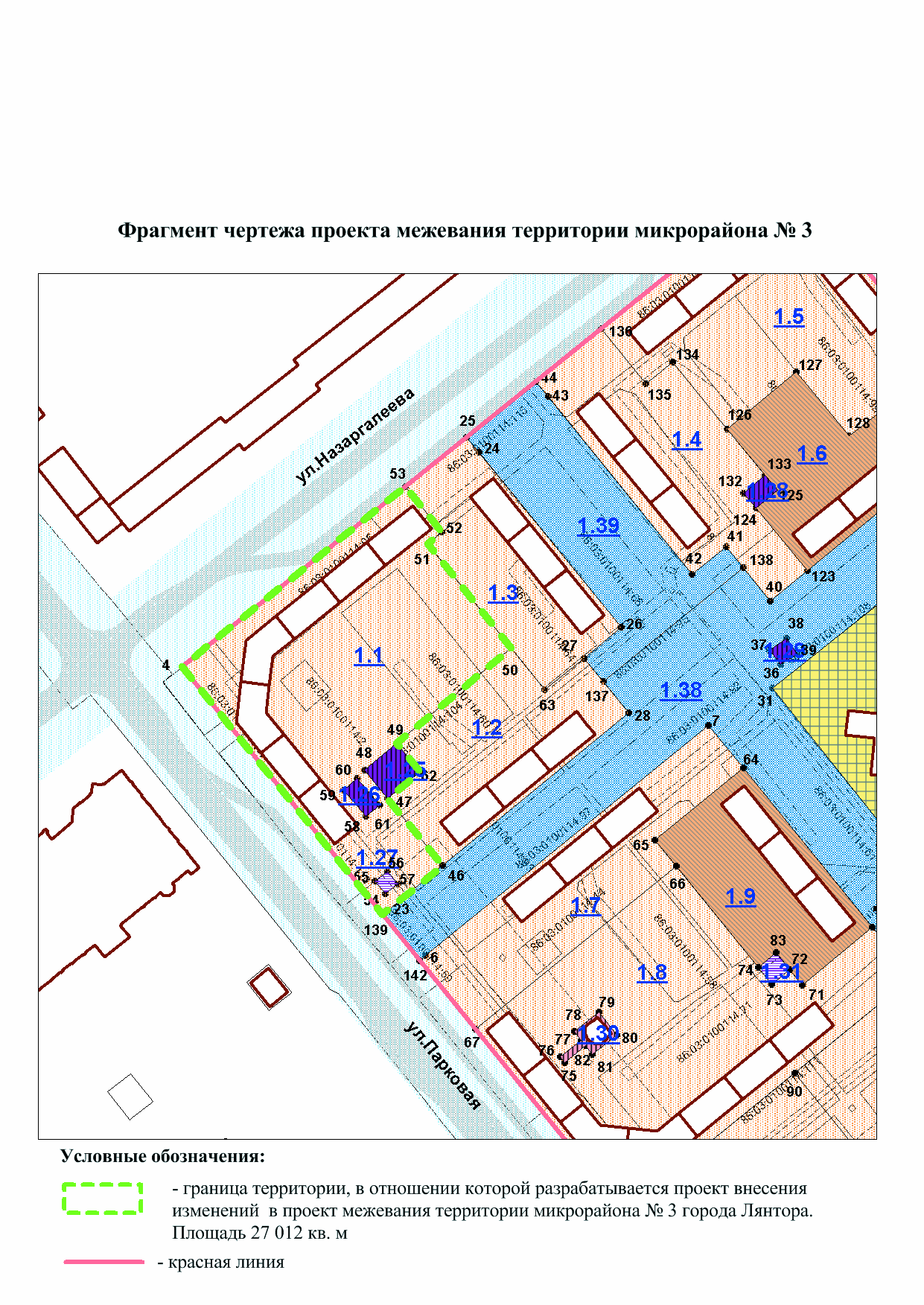 городского поселения Лянтор
от «11» февраля 2021 года № 98